Наименование  мероприятияСрок реализацииОбъем финансирования - всего, руб.в т.ч из областного бюджета, руб.в т.ч. из местного бюджета, руб.Замена оконных и дверных блоков в помещении МКУК "КДЦ с.Умыган"до 15 декабря 2015 года146 526,00139 200,007 326,00Фото доФото доФото послеФото после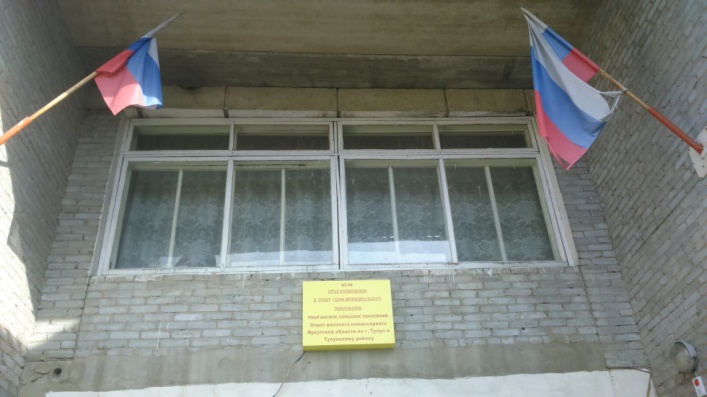 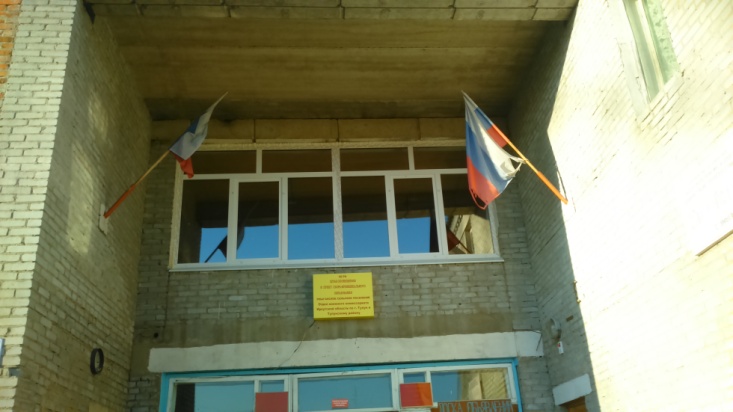 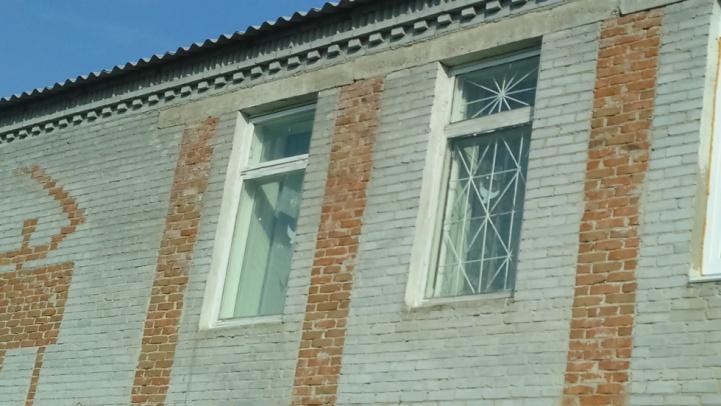 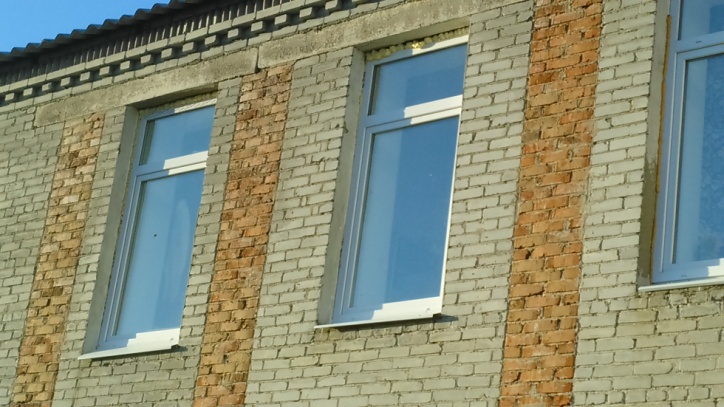 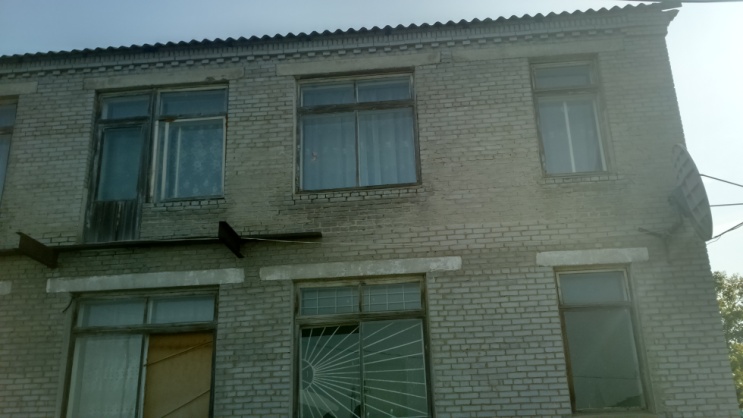 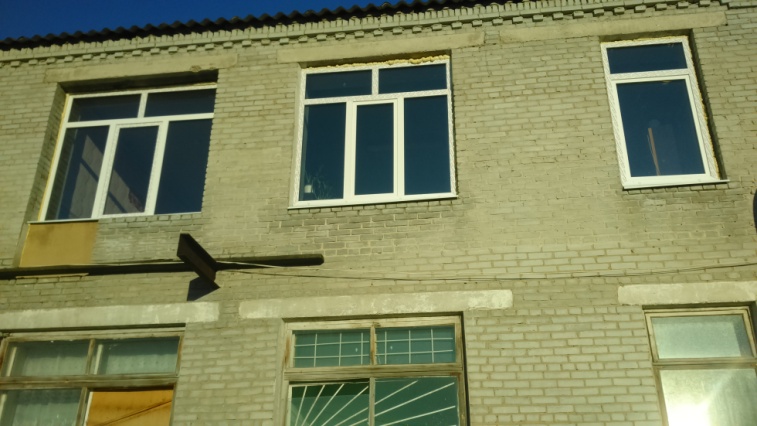 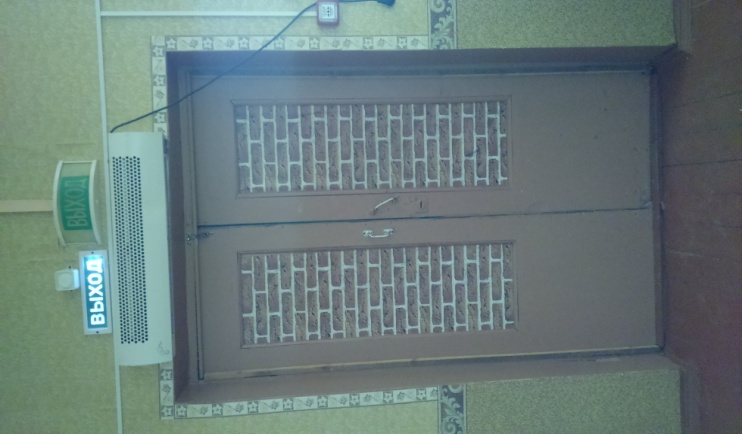 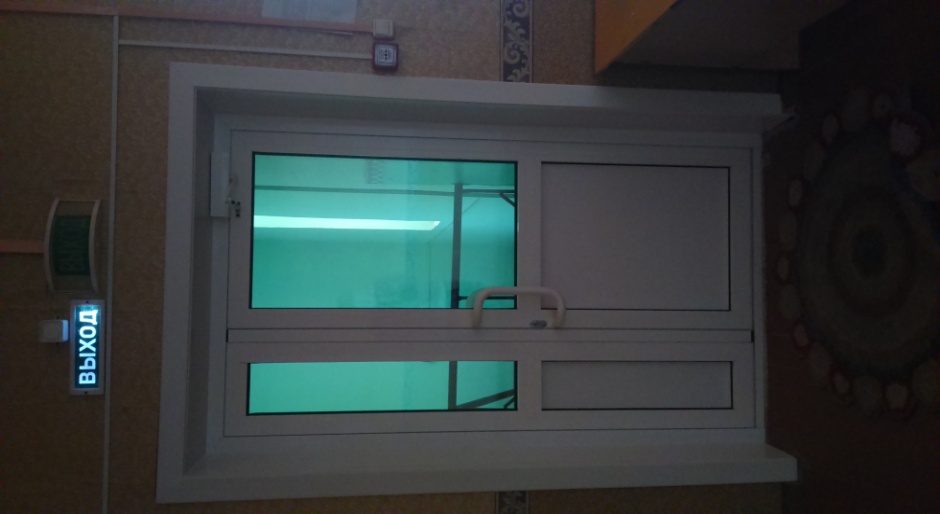 